 Virginia Department of Health                   Office of Environmental Health Services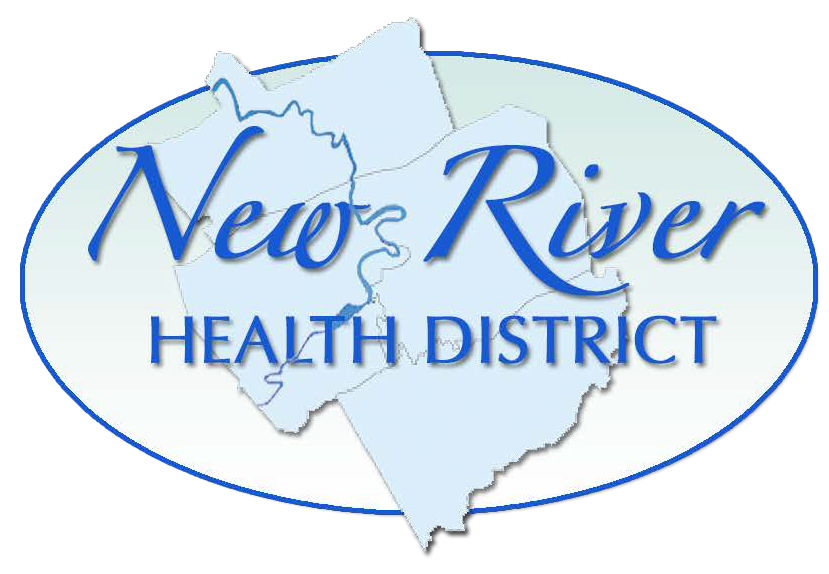 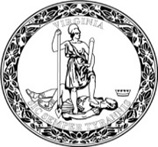                        109 Governor St             Richmond, Virginia 23219APPLICATION FOR A CAMPGROUND OPERATION PERMIT$40.00 FEEAttach a site map of campground showing all campsites, sanitary facilities, and other amenitiesName of Campground: 	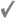 Physical Address	 	 of Campground:   	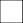 Please place a next to the address where you would like VDH to send correspondenceOwner Name: 		Phone: 	Owner Mailing   	 Address:   	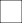 Email: 	Operator Name: 		Phone 	Operator Mailing  	 Address:   	 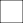 Email: 	select one:	PERMANENT CAMPGROUNDTotal number of campsites: 		Number of primitive campsites:  	Will this campground allow Recreational Vehicles (RVs)? 	Yes		 	No Number of RV-only sites with direct sewer connections:  		Number of toilet seats and urinals: 	 Number of showers: 	Number of dump stations: 	Number of privy seats: 	 Number of lavatories (sinks): 		Greywater disposal method: 	WATER SUPPLY: 	private well(s)	 	public waterSEWAGE DISPOSAL: 	onsite sewage disposal system(s)	 	public sewer	 	discharge systemTEMPORARY CAMPGROUNDTotal number of campsites: 		Maximum number of campers: 	Will this campground allow Recreational Vehicles (RVs)? 	Yes	 	NoNumber of portable toilets: 	Greywater disposal method: 	Portable toilet/RV service provider name: 	Phone #: 	Portable toilet service schedule: 	  RV holding tank service schedule/availability: 	WATER SUPPLY: 	private well(s)	 	public water	 	commercially bottledWater hauler name and phone (if water will be hauled in from off-property): 	  Dates of permit period(maximum 60 days):  	 Dates of campground operation (maximum 14 days in permit period): 	 I understand this form contains information subject to disclosure under §2.2-3700 of the Code of Virginia.A separate plan review is required for all permanent campgrounds prior to any construction, renovation, or addition. No plan review for temporary campgrounds is required in addition to the operation permit application.Applicant Signature 		Date:  	FOR OFFICIAL USEDate Received: 		 Receipt #:    	 	 Paid$______   □Cash    □CC Verfication #________   □Check #:_______  For:  □Plan Review Fee     □Renewal    □Other:_______________________  Received by:________________________Approved for Permit:  □Yes     □No   	Environmental Health Spec.________________________Rev 2/20